KONSEP HUKUMAN DALAM PENDIDIKAN ISLAM PERSPEKTIF ABDULLAH NASHIH ’ULWAN (Telaah Kitab Tarbiatul Aulad Fil Islam)M. SUPRANIABSTRAKPendidikan Islam dilembaga pendidikan akan mempengaruhi pembentukan jiwa keagamaan anak. Sejak anak masuk kedalam lembaga formal ia sudah memasuki masa dimana ide keTuhanan mereka sudah mencerminkan konsep-konsep berdasarkan kenyataan. Konsep ini timbul melalui lembaga keagamaan atau pendidikan Islam. Disinilah dituntut seorang guru dan orang tua dalam mengambil keputusan yang berkaitan dengan keperluan anak, seperti memberikan pujian ketika bisa mengerjakan tugas atau memberikan hukuman apabila anak melakukan kesalahan. Hukuman akan menjadika pembelajaran yang baik bagi anak dan bukan berarti orang tua atau guru tidak sayang, akan tetapi hukuman itulah sebagai bentuk kasih sayang seorang pendidik. Dengan memahami konsep pendidikan Islam seorang pendidik akan mengetahui metode untuk mengendalikan dan mengatasi kebutuhan anak. Proses hukuman dalam pendidikan yang didalamnya mengizinkan hukuman dengan pukulan merupakan hal yang masih diperdebatkan oleh banyak kalangan, , terlebih lagi dengan maraknya penyimpangan-penyimpangan penggunaan hukuman dengan dalih mendidik anak, sehingga akhirnya marak sekali tudingan bahwa islam adalah agama kekerasan yang memperbolehkan pemeluknya memukul dan melukai. Untuk lebih mempertajam analisa dalam penelitian ini yakni bagaimanakah konsep hukuman dalam pendidikan islam perspektif Abdullah Nashih Ulwan. Sehingga didapatlah tujuan dari penelitian ini yakni unntuk mengetahui bagaimanakah sebenarnya kinsep hukuman dalam pendidikan islam perspektif Abdullah Nashih ULwan.Penelitian ini adalah  penelitian library research (penelitian kepustakaan), yaki penelitian yang dilakukan diperpustakaan dimana objek penelitiannya biasanya digali lewat berbagai informasi perpustakaan. Adapun sifat penelitian ini termasuk “deskriptif kualitatif” yaitu suatu penelitian yang bertujuan mengumpulkan dan menyusun data yang kemudian diusahakan pula adanya analisis dan interpretasi atau penafsiran terhadap data-data deskriptif analisa dan metode analisis isi. Sumber data primer dari penelitian ini diperoleh dari karya Abdullah Nashih Ulwan dalam kitab,”tarbiyatul aulad fil islam”. Dan data sekunder yaitu sumber data yang berupa karya dan buah pemikiran para pemikir lainnya dalam batas relevansinya dengan dengan permasalahan dalam penelitian ini. Adapun dalam hal penyajian data penulis penulis menggunakan teknik deskriptif kualitatif. Sebagai landasan dari metode yang digunakan maka penulis menyajikan metode tersebut dengan tehnik analisa deskriptif kompratif.Setelah seleai menganalisa data maka didapatlah hasil dari penelitian sebagai jawaban dari rumusan massalah. Hasil penelitian menunjukan bahwa konsep hukuman dalam pendidikan islam menurut Abdullah Nashih Ulwan cendrung lebih menekankan kepada pelaksanaanhukuman atas dasar kasih saying yang bertujuan untuk mendidik dan dalam pelaksanaannya harus memenuhi persyaratan yang sangat kompleks dan ketat sebelum menjatuhhkan hukuman. Selain  itu, dalam pelaksanaan hukuman terdapat larangan-larangan yang tidak boleh dilakukan karena melihat akibat yang membahayakan. Konsep tersebut bertumpu pada pandangan bahwa hukuman merupakan jalan terakhir. Perbaikan sikap dan akhlak peserta didik hendaknya dilakukan dengan nasihat dan kelembutan yang lebih utama.Kata kunci: Hukuman, Pendidikan Islam dan Abdullah Nashih Ulwan. MOTTOArtinya: Sesungguhnya telah ada pada (diri) Rasulullah itu suri teladan yang baik bagimu (yaitu) bagi orang yang mengharap (rahmat) Allah dan (kedatangan) harkiamat dan Dia banyak menyebut Allah.(Q.S Al-Ahzab 21)PERSEMBAHANKupersembahkan Skripsi ini kepada:Ayahku tercinta dan ibuku tercinta yang selalu memotivasi dan mendo’akan untuk keberhasilan dan keselamatan dunia dan akhiratKakak-kakaku yang selalu memberi arahan dan memotivasi dalam menyelesaikan kuliah iniTeman-teman PAI B dan teman KKN semuanya yang selalu memberi dukunganAlmamaterku UIN Raden Intan LampungRIWAYAT HIDUP M. Suprani, dilahirkan di desa Pardasuka, 28 desember 1993, anak keenam dari pasangan Bpak H. Sariya Dan Ibu Masnah Pendidikan dimulai dari Sekolah Dasar Negeri 5 Pardasuka kab pringsewu selasai pada tahun 2005. Sekolah Menengah Pertama Mathlaul Anwar Kedondong selesai pada tahun 2008. Sekolah Menengah Atas MA MAthlaul Anwar Kedondong selesai pada tahun 2011 dan mengikuti pendidikan tingkat perguruan tinggi pada Fakultas Tarbiyah UIN Raden Intan Lampung dimulai pada semester 1 TP 2013/2014. Bandar Lampung, Yang Membuat,  M. Suprani KATA PENGANTAR 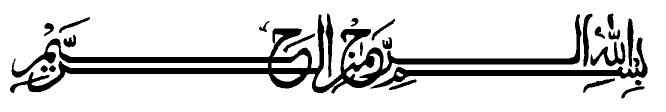 Assalamu’alaikum Wr.Wb Dengan mengucapkan puji syukur kehadirat Allah SWT, yang telah memberikan Rahmat dan Hidayah-Nya kepada penulis, sehingga penulis dapat menyelesaikan tugas akhir penulisan skripsi ini yang berjudul “KONSEP HUKUMAN DALAM PENDIDIKAN ISLAM PERSPEKTIF ABDULLAH NASHIH ULWAN” (telaah kitab tarbiyatul aulad fil islam) dengan baik. Shalawat serta salam penulis haturkan kepada Nabi Muhammad Saw pembawa keteladanan bagi umat manusia. Sebagai manusia yang tidak luput dari kekhilafan. Penulis menyadari sepenuhnya bahwa skripsi ini jauh dari kesempurnaan. Dalam menyelesaikan skripsi ini tidak sedikit kesulitan serta hambatan yang dialami oleh penulis dan berkat kesungguhan hati, kerja keras dan motivasi serta bantuan dari berbagai pihak, maka segala kesulitan tersebut memberikan hikmah tersendiri bagi penulis. Maka atas tersusunnya skripsi ini, dengan segala kerendahan hati penulis mengucapkan terima kasih yang sebesar-besarnya kepada semua pihak yang telah memberikan bantuan, bimbingan, petunjuk serta dukungan terutama kepada: Bapak Prof. Dr. Choirul Anwar M.pd. selaku Dekan Fakultas Tarbiyah UIN Raden Intan Lampung. Ketua Jurusan Pendidikan Agama Islam UIN Raden Intan Lampung, Dr. Imam Syafe’i, M. Ag. Drs. H. Abdul Hamid, M. Ag. dan Dr.H. Ainal Ghanii, M. Ag. selaku dosen pembimbing I dan Dosen Pembimbing II yang dengan penuh kesabaran dan bijaksana telah membimbing dan menjadi konsultan hingga skripsi ini selesai Teman-teman di RUMAH, SD, MTS, MA, kampus UIN Raden Intan Lampung, terima kasih telah membantu dan mendukung sehingga penulis dengan semangat dapat menyelesaikan skripsi ini. Tidak ada yang dapat penulis berikan sebagai balas jasa kepada mereka yang telah memberikan banyak bantuan dan dukungan kepada penulis, kecuali dengan do’a semoga Allah SWT, membalas-Nya. Amiiin. Wassalamu’alaikum wr. WbBandar Lampung, 20 Oktober 2017Penyusun: M. SUPRANI1311010114DAFTAR ISIABSTRAK	iHALAMAN PERSETUJUAN	iiMOTTO	iiiPERSEMBAHAN	ivRIWAYAT HIDUP	vKATA PENGANTAR	viDAFTAR ISI	viBAB 1 PENDAHULUAN	1Penegasan Istilah	1Latar Belakang Masala	4Identifikasi Masalah	17Fokus Masalah	17Rumusan Masalah	18Tujuan dan Manfaat Penelitian	18Tujuan Penelitian	19	Kegunaan Penelitian	19Metodologi Penelitian	20BAB II LANDASAN TEORI	26Konsep Pendidikan Islam	26Hakekat Pendidikan Islam	26Pengertian Pendidikan Islam	29Dasar Pendidikan Islam	30Tujuan Pendidikan Islam	33Ruang Lingkup Pendidikan Islam	35Konsep Hukuman Dalam Pendidikan Islam	41Pengertian Hukuman	41Dasar Pemberian Hukuman Dalam Islam	45Tujuan Hukuman Dalam  Pendidikan Islam	47Bentuk Hukuman Dalam Pendidikan	50Cara Menghukum Dengan Baik	52Konsep Hukuman Dalam Pendidikan Islam Perspektif Abdullah Nashih Ulwan	53BAB III BIOGRAFI ABDULLAH NASHIH ULWAN	55Riwayat Hidup Abdullah Nashih Ulwan	55Kiprah Dalam Dunia Pendidikan dan Masyarakat	56Akhlak Dan Kepribadian Abdullah Nashih Ulwan	57Karya-Karya Abdullah  Nashih Ulwan	58Wafatnya Abdullah Nashih Ulwan	59BAB IV ANALISA KONSEP HUKUMAN DALAM PENDIDIKAN ISLAM PERSPEKTIF ABDULAH NASHIH ULWAN	61Pemikiran Abdullah Nashih Ulwan Tentang Pendidikan	61Pemikiran Abdullah Nashih Ulwan Terhadap konsep Hukuman dalam Pendidikan Islam	64Dampak Hukuman Dalam Pendidikan Islam Terhadap Perkembangan Kejiwaan Anak	99Relevansi Hukuman Dalam Pendidikan Islam Sebagai Media Dalam Pendidikan Anak	104BAB V KESIMPULAN DAN SARAN	108Kesimpulan	108Saran	109Kata Penutup	110DAFTAR PUSTAKA	LAMPIRAN-LAMPIRAN	